2022 School Games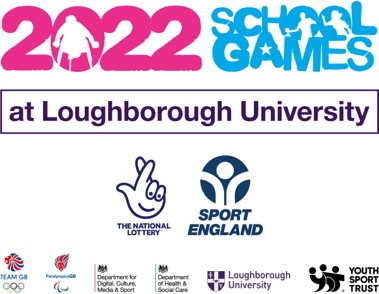 School Group ticketing booking sheetPlease complete the table below indicating the tickets and quantities required and then email the completed ticket request to ticketing@schoolgames.org.uk A member of the ticketing team will then email your invoice to you and on confirmation of payment tickets will be booked at the price of £1 per ticket requested. The invoice will be raised by Sport Event Solutions.The following sports will be competing on Friday 2nd September:Athletics		10:00 – 17:00				Wheelchair Basketball	09:00 – 17:30Cricket			10:00 – 17:00				Wheelchair Tennis		09:30 – 14:00Hockey			10:00 – 17:00			Modern Pentathlon	12:30 – 15:00Tickets are allocated on a first come first serve basis, so please provide your ideal options below and if your chosen sports are not available, we will allocate you to the closest alternative. Timings provided are for guidance and correct at time of issue (but maybe subject to change).If you are also interested in attending on Saturday or Sunday please do let us know and email ticketing@schoolgames.org.uk and we will be able to book tickets for you.Invoice details (Please provide name and address Invoice details as per below)Name of lead on booking:Invoice To:Invoice address:SportDateEstimated time of viewingNumber of tickets to book1E.g. NetballFri 2nd SeptE.g. 09:00 – 12:00E.g. 272Fri 2nd Sept3Fri 2nd Sept4Fri 2nd Sept5Fri 2nd Sept6Fri 2nd Sept7Fri 2nd Sept8Fri 2nd Sept